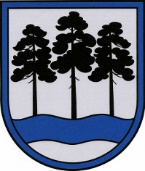 OGRES  NOVADA  PAŠVALDĪBAReģ.Nr.90000024455, Brīvības iela 33, Ogre, Ogres nov., LV-5001tālrunis 65071160, e-pasts: , www.ogresnovads.lv SAISTOŠIE NOTEIKUMI Ogrē2024. gada 25. janvārī      					                                    Nr.2/2024 (protokols Nr.2; 17.) Lokālplānojums “Silalīdumnieki” Tīnūžu pagastā Teritorijas izmantošanas un apbūves noteikumi un Grafiskā daļa. Izdoti saskaņā ar Pašvaldību likuma 10. panta pirmās daļas 1. punktu,Teritorijas attīstības plānošanas likuma 25. panta pirmo daļu 1. Saistošie noteikumi nosaka nekustamā īpašuma “Silalīdumnieki”, Tīnūžu pagastā, Ogres novadā, kadastra Nr. 74940090085 sastāvā esošās zemes vienības ar kadastra apzīmējumu 74940090085 Teritorijas izmantošanas un apbūves noteikumus (1.pielikums) un funkcionālo zonējumu –  Grafisko daļu (2. pielikums). 2. Interaktīvā grafiskā daļa ir pieejama Valsts ģeotelpiskās informācijas portālā: https://geolatvija.lv/geo/tapis#document_26184 . Domes priekšsēdētājs						                                  E.Helmanis	